Programming Displays in RoboPro	      Name:Programming Displays in RoboPro	      Name:Learning Target:  I can create automation through construction and programming	Supporting Target:  I can program automation systems to meet a needLearning Target:  I can create automation through construction and programming	Supporting Target:  I can program automation systems to meet a needwww.opencim.weebly.com > Robots in Manufacturing > Automation in Manufacturing >Automation with RoboPro > Programming Automation systems > Simulation Modewww.opencim.weebly.com > Robots in Manufacturing > Automation in Manufacturing >Automation with RoboPro > Programming Automation systems > Simulation ModeInstructions:Watch VideoCreate a file and save“Your Name Display.rpp”Create the code that displays your name when you press a button and goes blank when you release the button. *Note* Use another text element and panel displayAfter completing the assignment:1) Why is it important to know your display’s character length?2) Try to program a slider to display its value using these elements: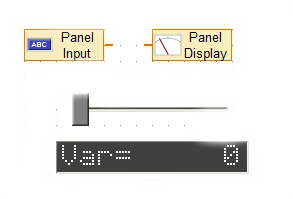 Save the file as “Your Name Slider DisplayProgramming Displays in RoboPro	      Name:Programming Displays in RoboPro	      Name:Learning Target:  I can create automation through construction and programming	Supporting Target:  I can program automation systems to meet a needLearning Target:  I can create automation through construction and programming	Supporting Target:  I can program automation systems to meet a needwww.opencim.weebly.com > Robots in Manufacturing > Automation in Manufacturing >Automation with RoboPro > Programming Automation systems > Simulation Modewww.opencim.weebly.com > Robots in Manufacturing > Automation in Manufacturing >Automation with RoboPro > Programming Automation systems > Simulation ModeInstructions:Watch VideoCreate a file and save“Your Name Display.rpp”Create the code that displays your name when you press a button and goes blank when you release the button. *Note* Use another text element and panel displayAfter completing the assignment:1) Why is it important to know your display’s character length?2) Try to program a slider to display its value using these elements:Save the file as “Your Name Slider Display